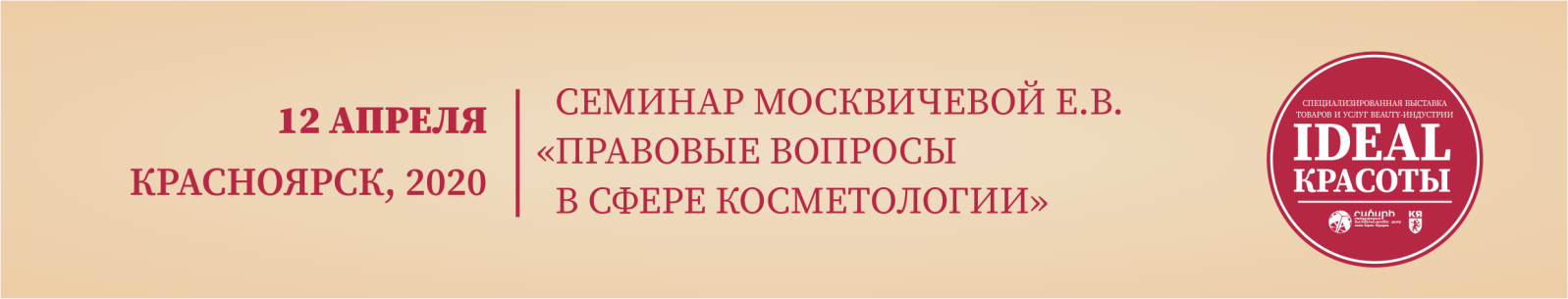 Семинар «Правовые вопросы в сфере косметологии»12 апреля 2020 годаЗАЯВКА-ДОГОВОР № ___ от _______________ 2020 года на участие1. Обязанности сторон:1.1. Организатор обязан:1.1.1. Оказать своевременно и в полном объеме заказанные в заявке-договоре и оплаченные услуги. 1.2. Участник форума обязан:1.2.1. Направить Организатору заявку-договор до 8 апреля 2020 года.1.2.2. Произвести оплату в полном объеме, согласно выставленному Организатором счету в соответствии с заявкой-договором на участие, не позднее 8 апреля 2020 года. Моментом оплаты считается поступление денежных средств на расчетный счет Организатора.1.2.3. Соблюдать внутренний  распорядок работы форума, правила ТБ и пожарной безопасности.2. Заявка-договор, полученная Организатором по e-mail, признается и служит основанием для выставления счета на оплату.3. При регистрации официальный представитель должен иметь при себе подписанный и заверенный печатью оригинал заявки-договора и доверенность на право подписи документов. ПОЖАЛУЙСТА, ЗАПОЛНЯЙТЕ ЗАЯВКУ-ДОГОВОР ПЕЧАТНЫМИ БУКВАМИ И ОТПРАВЛЯЙТЕ НА ЭЛЕКТРОННЫЙ АДРЕС mishutkina@krasfair.ru, ПОСЛЕ ЭТОГО ВАМ ВЫСТАВЯТ СЧЕТ НА ОПЛАТУ.Телефон для справок 8-913-573-86-43Участник семинара (Ф.И.О.): _____________________________________________________________Участник семинара (Ф.И.О.): _____________________________________________________________Участник семинара (Ф.И.О.): _____________________________________________________________Должность ______________________________________Конт. тел./e-mail:______________________________Конт. тел./e-mail:______________________________Выбранный курсВыбранный курсСтоимость участияСеминар12.04.202010.00-17.15Семинар12.04.202010.00-17.153 000 руб.В стоимость включено: бейдж участника, информационные материалы, кофе-пауза, сертификат участника. В стоимость включено: бейдж участника, информационные материалы, кофе-пауза, сертификат участника. В стоимость включено: бейдж участника, информационные материалы, кофе-пауза, сертификат участника. Организатор:ООО «Гранд холл»ИНН: 2465121636 КПП: 246501001ОГРН: 1152468010573ОКПО: 39690570Расчетный счет: 40702810349000001832Банк: КРАСНОЯРСКИЙ РФ АО «РОССЕЛЬХОЗБАНК»БИК: 040407923Корр. счет: 30101810300000000923Юридический адрес: 660077, г. Красноярск, ул. Авиаторов, 19Фактический адрес: 660077, г. Красноярск, ул. Авиаторов, 19Корреспонденция. Куда: 660049, Красноярский край, г. Красноярск, а/я 25226Кому: Департамент по организации стратегических мероприятийДиректор______________________ Боева Валентина Владимировнадействует на основании УставаУчастник семинара  (плательщик):Ф.И.О._________________________________________Место проживания: ________________________________________________________________Место регистрации: _________________________________________________________________Паспортные данные: _________________________________________№____________серия_________________Выдан_______________________________Дата выдачи___________________________Код подразделения_______________________Страховое свидетельство №_______________ИНН______________________________  Дата_______________